RxImage Image LayoutsThe RxImage pill images have 8 different layouts.  The layouts are specified in the <Layout> or <Class> tag in the XML (each image will have one, but not both of the tags).  The following are examples of each type of layout.MC_API_NLMIMAGE_V1.3This is an image returned by the RxImage API.  The image does not contain any metadata.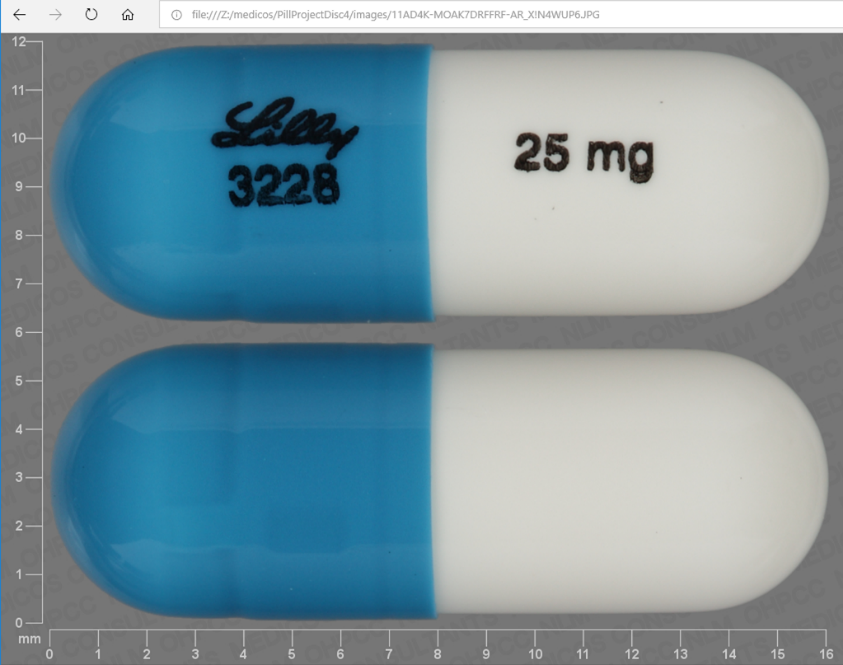 MC_API_RXNAV_V1.3This is an image returned by the RxImage API.  The image contains metadata.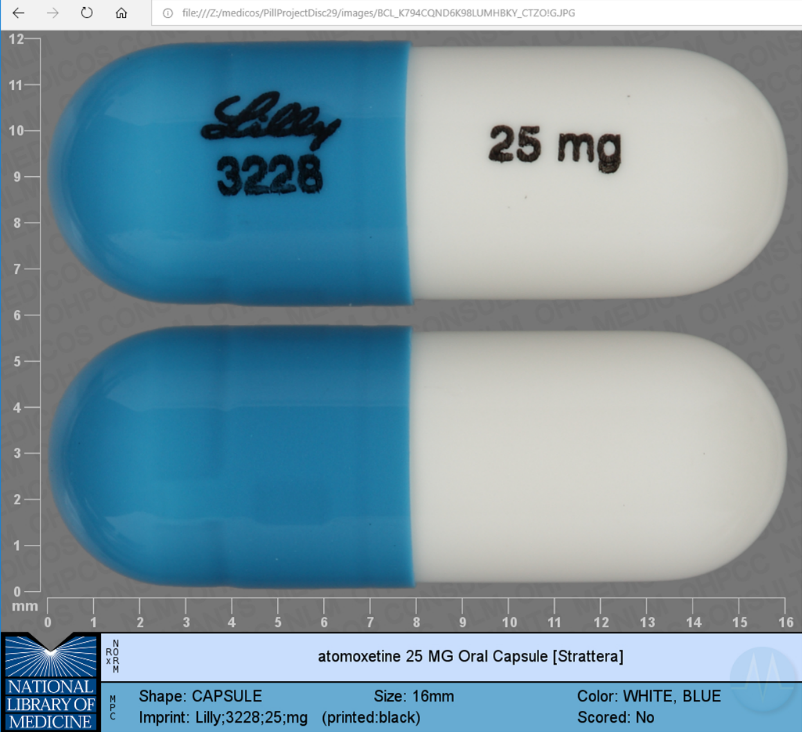 MC_C3PI_REFERENCE_SEG_V1.6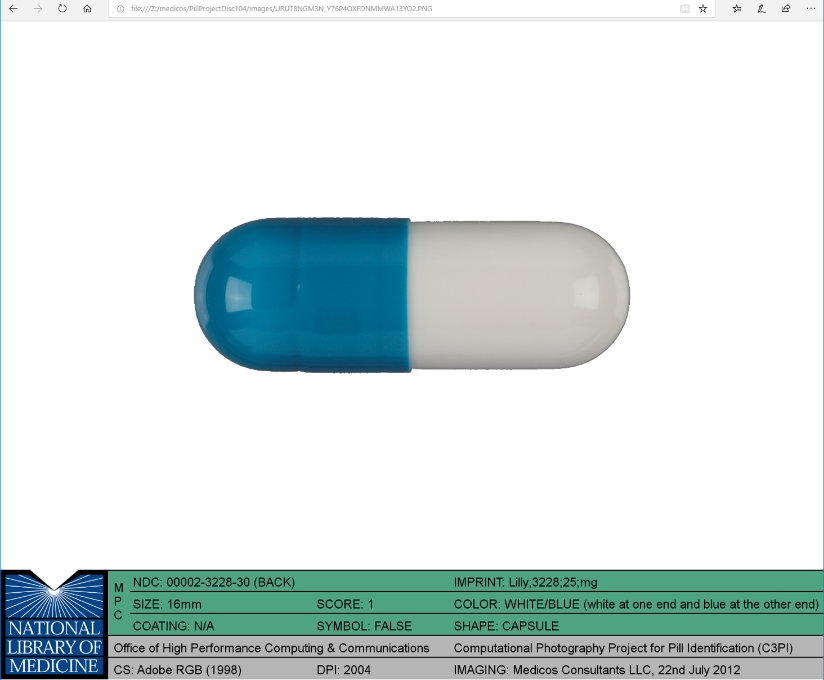 MC_CHALLENGE_V1.0This is an image used in the NLM pill challenge contest.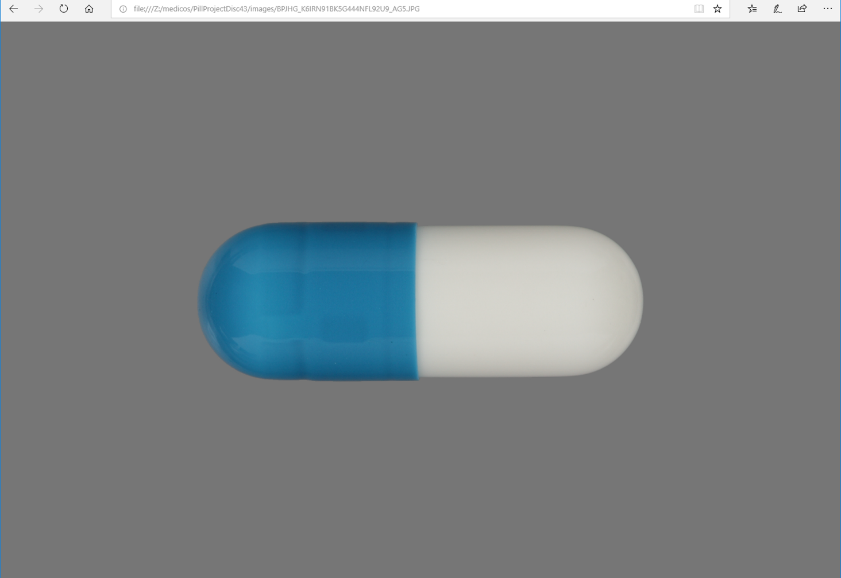 MC_COOKED_CALIBRATED_V1.2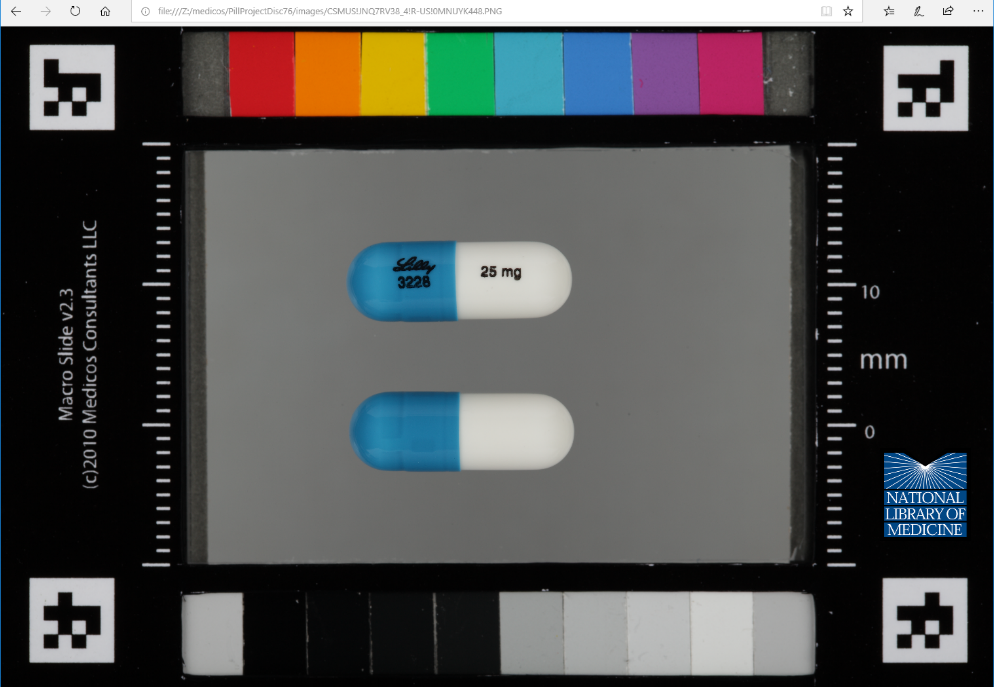 MC_SPL_IMAGE_V3.0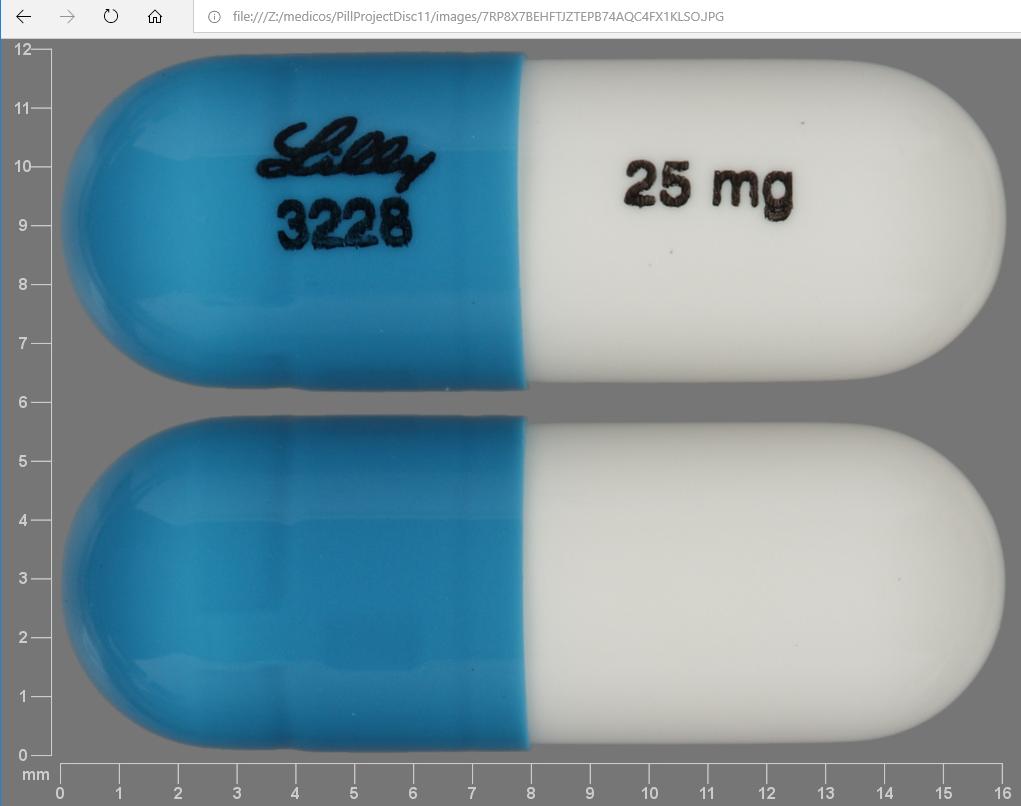 C3PI_ReferenceThe image file has a .CR2 extension.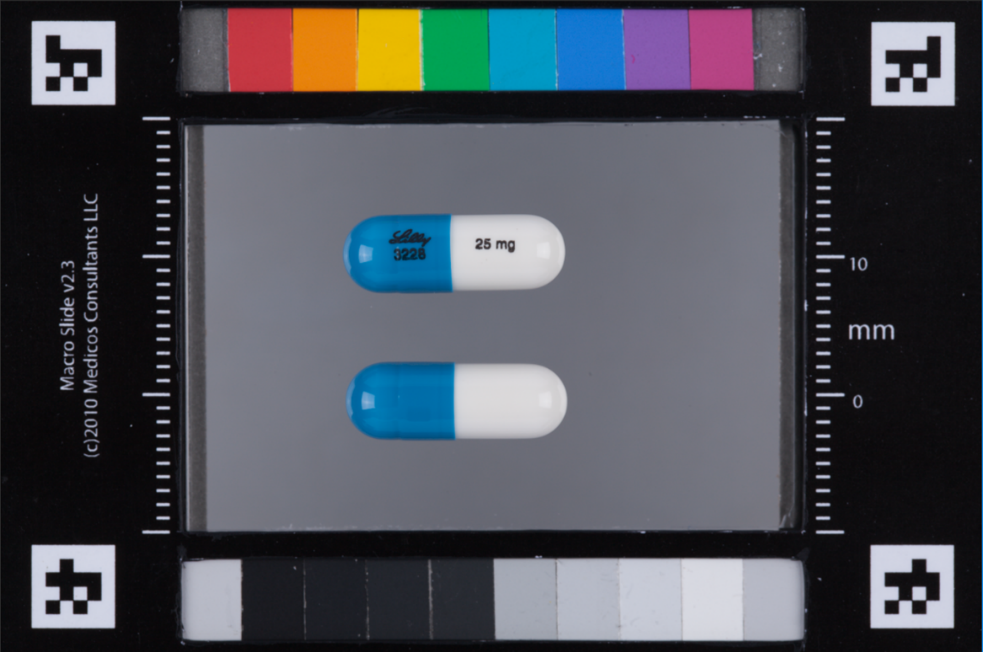 C3PI_TestThis is a test image.  Background and lighting can vary from image to image.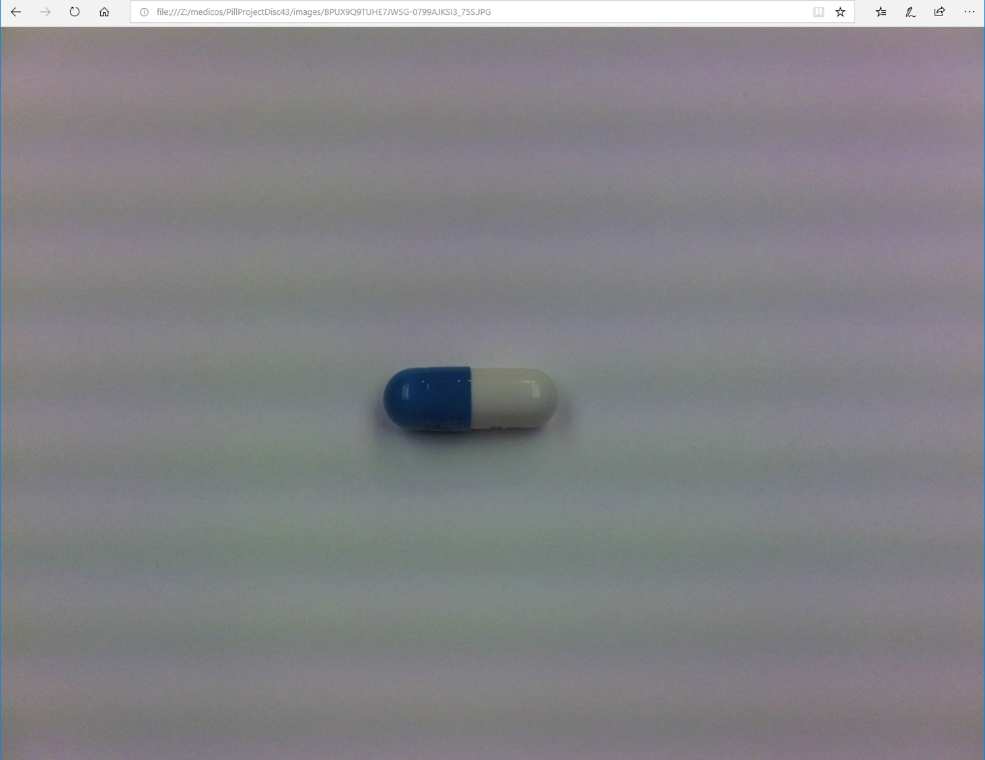 